How E. coli Grows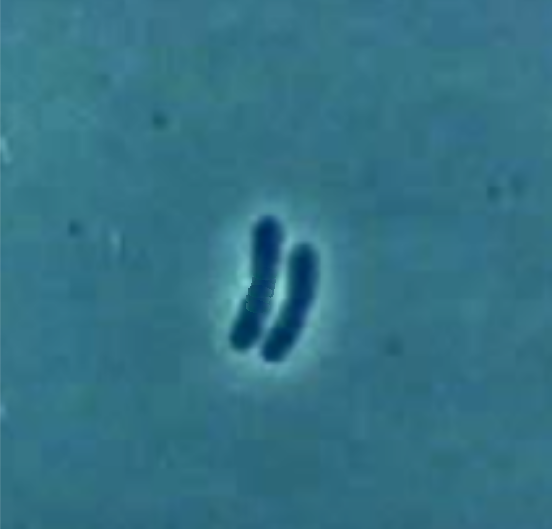 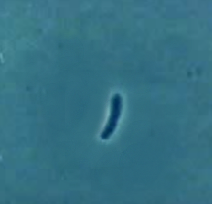 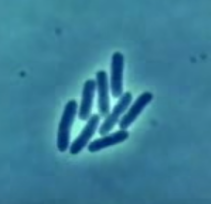 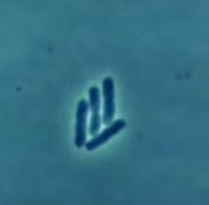 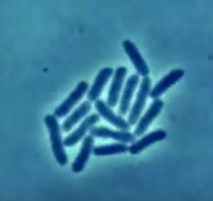 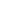 E. coli (Escherichia coli) is a type of bacteria that lives in the digestive tracts of humans and animals. It grows by splitting in half, through a process called binary fission.How E. coli Grows (part 2)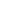 Imagine working as a scientist. You are growing E. coli in a petri dish. Every 20 minutes, you take a photograph through a microscope and then count the number of bacteria at that moment.Complete the table to the right.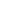 How many bacteria would there be after 4 hours?How many bacteria would there be after 5 hours?What do you notice?What questions do you have?What do you think the next photograph of bacteria would look like? (Draw them.)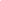 Now, imagine 20 minutes have passed after the picture you drew on the left. How would you figure out how many bacteria there are now?